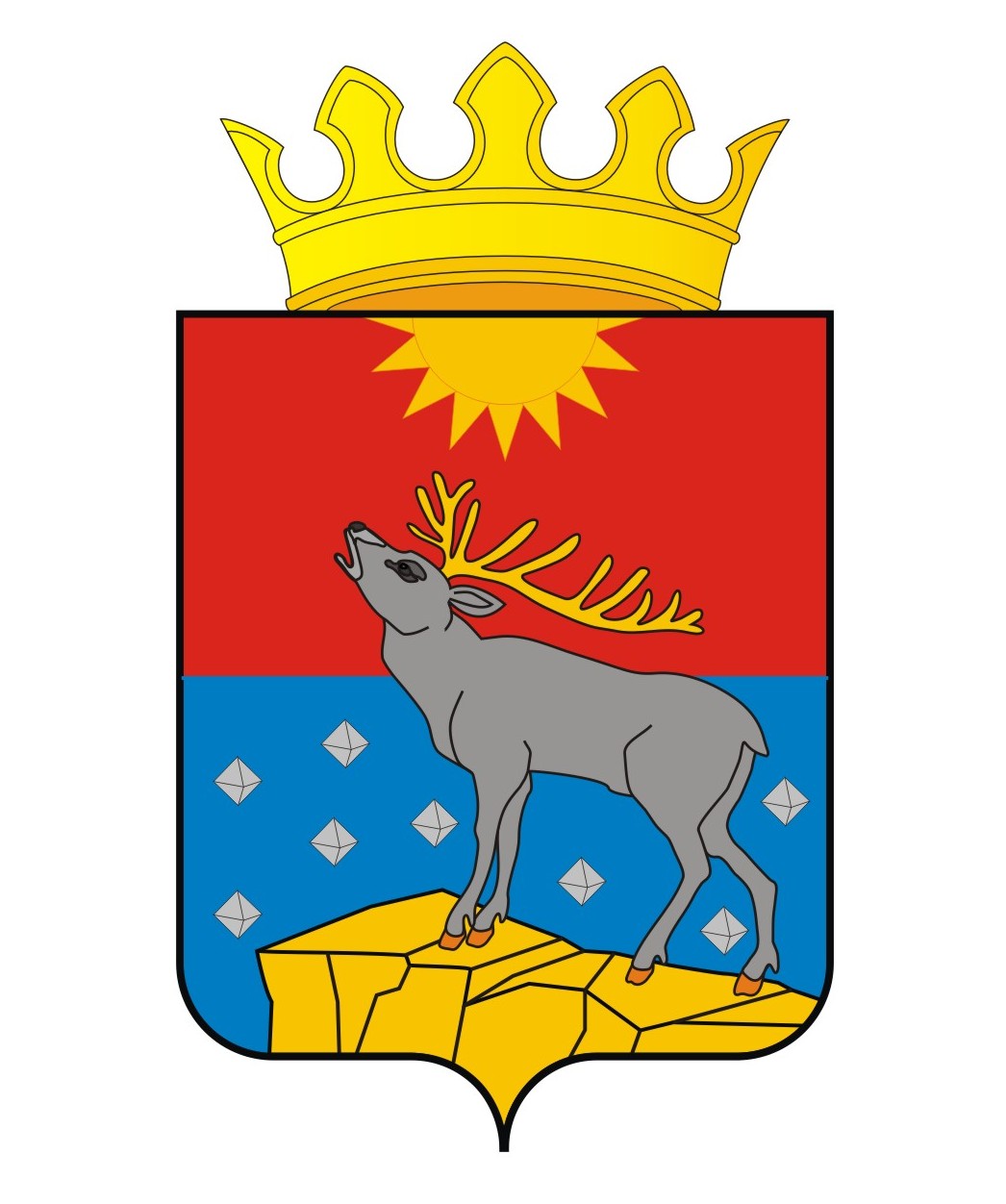 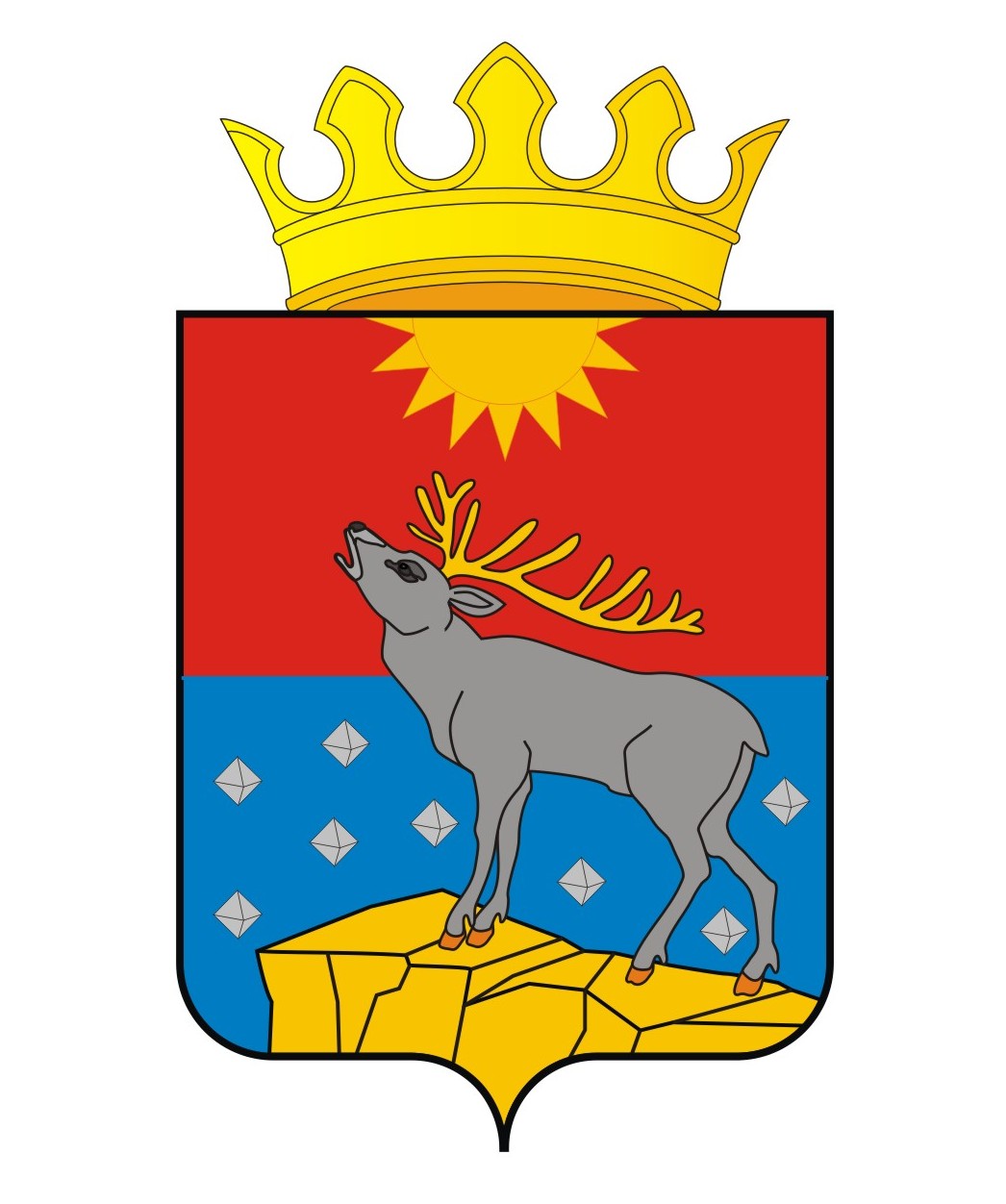 АДМИНИСТРАЦИЯ КРАСНОВИШЕРСКОГО ГОРОДСКОГО ОКРУГАП О С Т А Н О В Л Е Н И Е00.00.2020 											№ Об утверждении Порядка предоставления субсидий в целях возмещения сельскохозяйственным товаропроизводителям части затрат, связанных с реализацией проектной деятельностиВ соответствии с постановлением Правительства Российской Федерации                     от 6 сентября 2016 г. № 887 «Об общих требованиях к нормативным правовым актам, муниципальным правовым актам, регулирующим предоставление субсидий юридическим лицам (за исключением субсидий государственным (муниципальным) учреждениям), индивидуальным предпринимателям, а также физическим лицам – производителям товаров, работ, услуг», в целях предоставления субсидий из бюджета Красновишерского городского округа на возмещение сельскохозяйственным товаропроизводителям части затрат, связанных с реализацией проектной деятельности, в рамках реализации муниципальной программы Красновишерского городского округа «Экономическое развитие»Администрация Красновишерского городского округа ПОСТАНОВЛЯЕТ:Утвердить Порядок предоставления субсидий в целях возмещения сельскохозяйственным товаропроизводителям части затрат, связанных с реализацией проектной деятельности.Создать Комиссию по отбору сельскохозяйственных товаропроизводителей на предоставление субсидий в целях возмещения части затрат, связанных с реализацией проектной деятельности (далее – Комиссия).3. Утвердить:3.1 положение о Комиссии (приложение 1);3.2 состав Комиссии (приложение 2).4. Признать утратившими силу с 1 января 2020 года:постановление администрации Красновишерского муниципального района от 18 мая 2015 г. № 515 «О создании комиссии по отбору крестьянских (фермерских) хозяйств на получение государственной поддержки в рамках муниципальной программы Красновишерского муниципального района «Экономическое развитие»;постановление администрации Красновишерского муниципального района от 26 сентября 2016 г. № 593 «Об утверждении Порядка предоставления средств районного бюджета на отдельные мероприятия по поддержке сельского хозяйства Красновишерского муниципального района»;постановление администрации Красновишерского муниципального района от 18 августа 2017 г. № 453 «О внесении изменений в приложение 2 к постановлению администрации Красновишерского муниципального района от 18 мая . № 515 «О создании комиссии по отбору крестьянских (фермерских) хозяйств на получение государственной поддержки в рамках муниципальной программы Красновишерского муниципального района «Экономическое развитие»;постановление администрации Красновишерского муниципального района от 08 сентября 2017 г. № 504 «О внесении изменений в Порядок предоставления средств районного бюджета на отдельные мероприятия по поддержке сельского хозяйства Красновишерского муниципального района, утвержденный постановлением администрации Красновишерского муниципального района от 26 сентября . № 593»;постановление администрации Красновишерского муниципального района от 11 октября 2019 г. № 613 «О внесении изменений в приложение 2 к постановлению администрации Красновишерского муниципального района от 18 мая . № 515 «О создании комиссии по отбору крестьянских (фермерских) хозяйств на получение государственной поддержки в рамках муниципальной программы Красновишерского муниципального района «Экономическое развитие»5. Распространить действие настоящего постановления на правоотношения, возникшие с 1 января 2020 года. 6. Обнародовать настоящее постановление в центральной библиотеке, находящейся по адресу: г. Красновишерск, ул. Спортивная, 18, и разместить на официальном сайте Красновишерского городского округа.7. Контроль за исполнением настоящего постановления возложить на заместителя главы администрации городского округа по экономике, начальника финансового управления.Глава городского округа -глава администрацииКрасновишерскогогородского округа							Е.В. ВерещагинУТВЕРЖДЕНпостановлениемадминистрацииКрасновишерскогогородского округаот 00.00.2020 № ПОРЯДОКпредоставления субсидий в целях возмещения сельскохозяйственным товаропроизводителям части затрат, связанных с реализацией проектной деятельностиОбщие положения1.1 Настоящий Порядок предоставления субсидий в целях возмещения сельскохозяйственным товаропроизводителям части затрат, связанных с реализацией проектной деятельности (далее – Порядок), определяет цели, условия и правила предоставления субсидий из бюджета Красновишерского городского округа (далее – городской округ) на возмещение сельскохозяйственным товаропроизводителям части затрат, связанных с реализацией проектной деятельности в рамках реализации муниципальной программы Красновишерского городского округа «Экономическое развитие», утвержденной постановлением администрации Красновишерского городского округа от 21 января 2020 г. № 20.1.2 Основные понятия, используемые в Порядке:1.2.1 сельскохозяйственные товаропроизводители - главы крестьянских (фермерских) хозяйств и индивидуальные предприниматели в соответствии с Федеральным законом от 29 декабря 2006 г. № 264-ФЗ «О развитии сельского хозяйства» (за исключением граждан, ведущих личное подсобное хозяйство, в соответствии с Федеральным законом от 7 июля 2003 г. № 112-ФЗ «О личном подсобном хозяйстве»);1.2.2 субсидия – средства, предоставляемые из бюджета городского округа получателю субсидии на безвозмездной и безвозвратной основе в целях возмещения части затрат, связанных с реализацией проектной деятельности;1.2.3 уполномоченный орган – отдел экономического развития территории администрации городского округа.1.2.4 отбор – конкурсный отбор сельскохозяйственных товаропроизводителей, осуществляемый Комиссией по отбору сельскохозяйственных товаропроизводителей на предоставление субсидий в целях возмещения части затрат, связанных с реализацией проектной деятельности (далее – Комиссия), с целью выявления сельскохозяйственных товаропроизводителей, соответствующих условиям предоставления субсидии; 1.2.5 получатель субсидии – сельскохозяйственный товаропроизводитель, прошедший отбор для предоставления субсидии;1.2.6 проектная деятельность – деятельность по реализации проекта развития, включающая совокупность видов экономической деятельности, и направленная на увеличение объема выпуска, реализации сельскохозяйственной продукции;1.2.7 Комиссия – коллегиальный орган, созданный администрацией городского округа с целью проведения отбора, рассмотрения заявок и документов на предоставление субсидий.1.3 Субсидии на финансовое возмещение сельскохозяйственным товаропроизводителям части затрат, связанных с реализацией проектной деятельности, предоставляются в размере до 60 процентов (включительно) от произведенных затрат, но не более 300 000,00 (Триста тысяч) рублей одному получателю субсидии. 1.4 Главным распорядителем бюджетных средств, осуществляющим предоставление субсидии, является администрация городского округа (далее – главный распорядитель бюджетных средств).1.5 Субсидии предоставляются в целях возмещения сельскохозяйственным товаропроизводителям части затрат, связанных с реализацией проектной деятельности, и создания условий для развития сельскохозяйственного производства на территории городского округа в соответствии с постановлением Правительства Российской Федерации от 6 сентября 2016 г. № 887.1.6 Субсидии не предоставляются сельскохозяйственным товаропроизводителям:1.6.1 в отношении которых вынесено решение суда о признании банкротом и открытии конкурсного производства;1.6.2 допустившим нецелевое использование средств бюджета городского округа, нарушение условий, установленных при их предоставлении, и не вернувшим их в бюджет городского округа;1.6.3 находящимся в процессе ликвидации.II. Условия и порядок предоставления субсидий2.1 Условия предоставления субсидии:2.1.1 субсидии предоставляются сельскохозяйственным товаропроизводителям в целях возмещения части затрат, связанных с реализацией проектной деятельности, по направлениям:2.1.1.1 производство сельскохозяйственной продукции;2.1.1.2 организация сбора, и (или) сбыта, и (или) переработки сельскохозяйственной продукции;2.1.2 субсидии предоставляются сельскохозяйственным товаропроизводителям на возмещение части затрат, понесенных в текущем и (или) предшествующем отбору календарном году, на следующие виды:2.1.2.1 приобретение сельскохозяйственной техники (не старше 10 лет с даты выпуска);2.1.2.2 приобретение технологического оборудования;2.1.2.3 приобретение транспортных средств (не старше 7 лет с даты выпуска), необходимых для реализации проектной деятельности, за исключением легковых автомобилей;2.1.2.4 приобретение поголовья сельскохозяйственных животных, рыбы, пчел и птицы (в соответствии с направлением проектной деятельности);2.1.2.5 приобретение строительных материалов в целях проведения текущего и (или) капитального ремонта производственных объектов, строительства производственных объектов в соответствии со сметой, определяющей стоимость строительных материалов и работ;2.1.2.6 приобретение земельных участков из земель сельскохозяйственного назначения;2.1.2.7 приобретение оборотных средств для ведения сельскохозяйственной деятельности (семена, посадочный материал, корма, кормовые (минеральные) добавки, ветеринарные препараты, минеральные удобрения, средства защиты растений);2.1.3 прохождение сельскохозяйственными товаропроизводителями отбора, который осуществляется Комиссией;2.1.4 осуществление предпринимательской деятельности на территории городского округа;2.1.5 согласие на осуществление главным распорядителем бюджетных средств и органами муниципального финансового контроля проверок соблюдения получателями субсидий условий, целей и порядка их предоставления;2.1.6 документально подтвержденные расходы ранее не подлежали возмещению из бюджета городского округа.2.2 Право на участие в отборе на получение субсидий имеют сельскохозяйственные товаропроизводители в случае, если соблюдаются в совокупности следующие условия:2.2.1 соответствие требованиям, указанным в статье 3 Федерального закона от 29 декабря 2006 г. № 264-ФЗ «О развитии сельского хозяйства» (за исключением граждан, ведущих личное подсобное хозяйство, в соответствии с Федеральным законом от 7 июля 2003 г. № 112-ФЗ «О личном подсобном хозяйстве»);2.2.2 отсутствие просроченной задолженности по уплате налогов, сборов, страховых взносов, пеней, штрафов, процентов, подлежащих уплате в соответствии с действующим законодательством Российской Федерации (далее – РФ) о налогах и сборах;2.2.3 отсутствие просроченной (неурегулированной) задолженности по возврату в бюджет городского округа субсидий, предоставленных, в том числе, в соответствии с иными правовыми актами, и иная просроченная (неурегулированная) задолженность перед бюджетом городского округа;2.2.4 получатели субсидий - юридические лица не должны находиться в процессе реорганизации, ликвидации, в отношении их не введена процедура банкротства, деятельность получателя субсидии не приостановлена в порядке, предусмотренном законодательством Российской Федерации, а получатели субсидий - индивидуальные предприниматели не должны прекратить деятельность в качестве индивидуального предпринимателя (в случае, если такое требование предусмотрено правовым актом);2.2.5 получатели субсидий не должны являться иностранными юридическими лицами, а также российскими юридическими лицами, в уставном (складочном) капитале которых доля участия иностранных юридических лиц, местом регистрации которых является государство или территория, включенные в утверждаемый Министерством финансов Российской Федерации перечень государств и территорий, предоставляющих льготный налоговый режим налогообложения и (или) не предусматривающих раскрытия и предоставления информации при проведении финансовых операций (офшорные зоны) в отношении таких юридических лиц, в совокупности превышает 50 процентов;2.2.6 зарегистрирован и осуществляет предпринимательскую деятельность на территории городского округа;2.2.7 получатели субсидий не должны получать средства из бюджета округа на основании иных нормативных правовых актов или муниципальных правовых актов на цели, указанные в пункте 1.5 настоящего Порядка.2.2.8 получатели субсидий - юридические лица не должны приобретать за счет полученных из федерального бюджета средств иностранной валюты, за исключением операций, осуществляемых в соответствии с валютным законодательством Российской Федерации при закупке (поставке) высокотехнологичного импортного оборудования, сырья и комплектующих изделий, а также связанных с достижением целей предоставления этих средств иных операций, определенных правовым актом;2.3 Для участия в отборе сельскохозяйственный товаропроизводитель предоставляет в уполномоченный орган следующие документы:2.3.1 сопроводительное письмо в двух экземпляра (в произвольной письменной форме);2.3.2 заявку на предоставление субсидии в целях возмещения части затрат, связанных с реализацией проектной деятельности, по форме согласно приложению 1 к настоящему Порядку (далее – заявка на предоставление субсидии); 2.3.3 расчет размера субсидий на возмещение части затрат, связанных с реализацией проектной деятельности, составленный по форме согласно приложению 2 к настоящему Порядку; 2.3.4 бизнес-план реализации проектной деятельности, оформленный в соответствии с требованиями к оформлению бизнес-плана реализации проектной деятельности согласно приложению 3 к настоящему Порядку;2.3.5 копии договоров, счетов и (или) счетов-фактуры, товарных накладных и(или) актов приема-передачи с приложением копий платежных поручений, подтверждающих фактически произведенные затраты в текущем и (или) предшествующем календарном году;2.3.6 выписку из Единого государственного реестра индивидуальных предпринимателей по состоянию на дату не ранее 30 календарных дней до даты подачи заявки на предоставление субсидии;2.3.7 документ, подтверждающий отсутствие неисполненной обязанности по уплате налогов, сборов, страховых взносов, пеней, штрафов, процентов, подлежащих уплате в соответствии с законодательством РФ о налогах и сборах, выданный на дату не ранее 30 календарных дней до даты подачи заявки на предоставление субсидии. В случае наличия просроченной задолженности дополнительно предоставляются заверенные копии платежных документов, подтверждающих ее оплату; В случае непредставления сельскохозяйственным товаропроизводителем по собственной инициативе документов, указанных в подпунктах 2.3.6 и 2.3.7. настоящего Порядка, уполномоченный орган посредством межведомственного запроса, в том числе в электронной форме с использованием единой системы межведомственного электронного взаимодействия запрашивает и получает от Управления Федеральной налоговой службы по Пермскому краю необходимую информацию.согласие на обработку персональных данных субъектов в связи с осуществлением полномочий, обязанностей и функций, возложенных на администрацию Красновишерского городского округа законодательством Российской Федерации, согласно форме, утвержденной постановлением администрации Красновишерского городского округа от 28 февраля 2020 г. № 127 «Об обработке персональных данных»;согласие на проведение проверок главным распорядителем бюджетных средств и органами муниципального финансового контроля.2.4 Предоставленные документы должны быть прошнурованы, пронумерованы, заверены подписью руководителя или иного уполномоченного лица (с приложением документов, подтверждающих его полномочия) и скреплены печатью (при наличии).2.5 Порядок и сроки проведения отбора.2.5.1 Уполномоченный орган размещает объявление об отборе на официальном сайте администрации городского округа по адресу: http://krasnovishersk.permarea.ru/, в информационно-телекоммуникационной сети «Интернет» (далее – официальный сайт).2.5.2 Объявление об отборе должно содержать следующие сведения:дату начала и окончания приема уполномоченным органом документов для участия в отборе, период между которыми не может быть менее 10 календарных дней;место и время приема уполномоченным органом документов для участия в отборе;контактную информацию должностного лица уполномоченного органа, ответственного за прием и регистрацию документов для участия в отборе.2.5.3 Консультант отдела экономического развития территории администрации Красновишерского городского округа (далее – Консультант) проверяет наличие документов и соответствие с требованиями согласно пунктов 2.3 и 2.4 настоящего Порядка.2.5.4 Основаниями для отказа в приеме и регистрации предоставленных документов сельскохозяйственных товаропроизводителей для участия в отборе являются:непредставление либо предоставление не в полном объеме документов согласно пункта 2.3 настоящего Порядка;несоответствие документов для участия в отборе требованиям согласно пункта 2.4 настоящего Порядка;недостоверность представленной получателем субсидий информации.В случае выявления оснований для отказа в приеме и регистрации, предоставленных документов для участия в отборе, уполномоченный орган возвращает документы сельскохозяйственным товаропроизводителям в день их подачи без регистрации.2.5.5 Сельскохозяйственный товаропроизводитель после устранения, выявленных оснований для отказа в приеме и регистрации документов для участия в отборе вправе повторно подать документы согласно пункта 2.3 настоящего Порядка в уполномоченный орган до даты окончания приема документов для участия в отборе.2.5.6 Консультант регистрирует поступившие от сельскохозяйственных товаропроизводителей документы для участия в отборе согласно пунктов 2.3, 2.4 настоящего Порядка в Журнале регистрации заявок на получение субсидий, составленном по форме согласно приложению 4 к настоящему Порядку (далее – Журнал регистрации заявок), который должен быть пронумерован, прошнурован и подписан начальником отдела экономического развития территории администрации Крановишерского городского округа (далее – начальник ОЭРТ).Подтверждением приема документов для участия в отборе является запись регистрации в Журнале регистрации заявок и подпись Консультанта, зарегистрировавшего указанные документы, с указанием наименования его должности, даты, времени регистрации документов на втором экземпляре сопроводительного письма, который возвращается сельскохозяйственному товаропроизводителю.2.5.7 Документы для участия в отборе, поступившие в уполномоченный орган после даты окончания приема документов для участия в отборе, не принимаются.2.5.8 При наличии остатка бюджетных ассигнований, предусмотренных в сводной бюджетной росписи администрации городского округа на финансирование в текущем финансовом году мероприятий, предусматривающих предоставления субсидий на цели, указанные в пункте 1.5 настоящего Порядка. уполномоченным органом проводится дополнительный отбор.Порядок проведения дополнительного отбора определяется требованиями настоящего Порядка. 2.5.9 Уполномоченный орган не позднее 5 рабочих дней после даты окончания приема документов осуществляет выездные мероприятия на предмет наличия имущества, указанного в подпунктах 2.1.2.1 -  2.1.2.4, 2.1.2.6 настоящего Порядка, на приобретение которого произведены расходы.Время и дата обследования согласовывается с сельскохозяйственным товаропроизводителем по контактному номеру телефона, указанному в заявке на предоставление субсидии.По итогам выездного мероприятия составляется акт обследования сельскохозяйственного товаропроизводителя в двух экземплярах по форме согласно приложению 5 к настоящему Порядку. Один экземпляр указанного акта вручается под роспись сельскохозяйственному товаропроизводителю, непосредственно после завершения обследования.2.5.10 Уполномоченный орган не позднее 10 рабочих дней после даты окончания приема документов для участия в отборе вносит их на рассмотрение Комиссии.2.5.11 Комиссия в срок не позднее 10 рабочих дней рассматривает представленный уполномоченным органом пакет документов для участия в отборе:на соответствие их требованиям, указанным в пункте 2.2 настоящего Порядка и условиям предоставления субсидии, указанным в пункте 2.1 настоящего Порядка; оценивает представленные документы по критериям оценки согласно приложению 6 к настоящему Порядку;на соответствие фактического наличия имущества, сельскохозяйственных животных, пчел, птицы и рыбы на основании акта обследования сельскохозяйственного товаропроизводителя, указанного в подпунктах 2.1.2.1-2.1.2.4, 2.1.2.6 настоящего Порядка.При одинаковом количестве набранных баллов субсидии предоставляются в порядке очередности регистрации заявок в соответствии с подпунктом 2.5.6 настоящего Порядка.2.5.12 Комиссия принимает решение о сельскохозяйственных товаропроизводителях, прошедших и не прошедших отбор с учетом объема бюджетных ассигнований, предусмотренных в сводной бюджетной росписи администрации городского округа, на текущий финансовый год.По результатам составляется оценочный лист по форме согласно приложению 7 к настоящему Порядку.2.5.13 Протокол о результатах проведения отбора оформляется не позднее 3 рабочих дней со дня принятия Комиссией решения о сельскохозяйственных товаропроизводителях, прошедших отбор, и о сельскохозяйственных товаропроизводителях, не прошедших отбор.2.5.14 Основаниями для отказа сельскохозяйственным товаропроизводителям в предоставлении субсидий являются:несоответствие требованиям, указанных пункте 2.2 настоящего Порядка;несоблюдение условий, указанных в пункте 2.1 настоящего Порядка;недостоверность представленной сельскохозяйственным товаропроизводителем информации;отсутствие (недостаточность) денежных средств в бюджете городского округа.2.5.15 Уполномоченный орган в течение 3 рабочих дней со дня оформления протокола Комиссии публикует информацию о результатах отбора на официальном сайте администрации городского округа по адресу: http://krasnovishersk.permarea.ru/.2.5.16 Консультант в течение 3 рабочих дней со дня оформления протокола Комиссии направляет уведомления сельскохозяйственным товаропроизводителям о результатах отбора.2.6 Порядок и условия заключения договора о предоставлении субсидий.2.6.1 Уполномоченный орган не позднее 10 рабочих дней после опубликования информации о результатах отбора на официальном сайте заключает с сельскохозяйственным товаропроизводителем, прошедшим отбор, договор о предоставлении субсидии по типовой форме, установленной финансовым органом администрации городского округа.2.6.2 При заключении договора о предоставлении субсидии получатель субсидии обязуется:2.6.2.1 осуществлять деятельность в течение не менее 2 лет со дня получения субсидии;2.6.2.2 не отчуждать имущество, указанное в подпунктах 2.1.2.1-2.1.2.3 и 2.1.2.6 настоящего Порядка, затраты на приобретение которого возмещены путем предоставления субсидии, в течение 2 лет со дня получения субсидии;2.6.2.3 не снижать поголовье, приобретенных сельскохозяйственных животных, пчел, рыбы и птицы в течении 1 года со дня их приобретения;достигнуть показателей результативности по проекту. Перечисление средств субсидии получателю субсидии осуществляется на расчетные или корреспондентские счета, открытые получателям субсидий в учреждениях Центрального банка Российской Федерации или кредитных организациях (за исключением субсидий, подлежащих в соответствии с бюджетным законодательством Российской Федерации казначейскому сопровождению), в пределах лимитов бюджетных обязательств на текущий финансовый год из бюджета городского округа не позднее 10 рабочих дней со дня заключения договора о предоставлении субсидии.III.Требования к отчетности3.1 Получатель субсидии предоставляет в уполномоченный орган отчет об исполнении обязательств, предусмотренных договором о предоставлении субсидии, о достижении показателей результативности проекта по форме и в сроки, установленные договором о предоставлении субсидии по типовой форме, установленной финансовым органом администрации городского округа.3.2 К показателям результативности предоставления субсидий относятся:увеличение выручки от реализации сельскохозяйственной продукции;увеличение объема производства сельскохозяйственной продукции.3.3 В случае падежа или гибели сельскохозяйственных животных, пчел, рыбы и птицы, получатель субсидии в срок не более 30 рабочих дней должен подтвердить данные обстоятельства путем предоставления в уполномоченный орган справки от Красновишерской участковой ветеринарной лечебницы ГБУ ВК «Соликамская станция по борьбе с болезнями животных».3.4 В случае пожара, стихийного бедствия, обстоятельств непреодолимой силы, возникших вследствие обстоятельств чрезвычайного характера (аварии, опасные природные явления, катастрофы), а также иных обстоятельств, которые не могли быть учтены при получении субсидии, получатель субсидии в срок не более 30 рабочих дней, должен подтвердить данные обстоятельства путем предоставления в уполномоченный орган справки территориального отдела федерального органа исполнительной власти в области защиты населения и территорий от чрезвычайных ситуаций или входящих в их структуру органов.IV. Требования об осуществлении контроля за соблюдением условий, целей и порядка предоставления субсидий и ответственность за их нарушение	4.1 Уполномоченный орган и органы муниципального финансового контроля осуществляют обязательную проверку соблюдения условий, целей и порядка предоставления субсидий получателем субсидии.4.2 Решение об обязательной проверке соблюдения условий, целей и порядка предоставления субсидий принимается главным распорядителем бюджетных средств.4.3 Субсидия подлежит возврату в бюджет городского округа получателем субсидии по факту проверок, проведенных уполномоченным органом и органами муниципального финансового контроля, в случае:4.3.1 предоставления получателем субсидии недостоверных сведений, документов;4.3.2 неисполнения или ненадлежащего исполнения обязательств по договору о предоставлении субсидии;4.3.3 выявления фактов нарушений требований и условий, установленных настоящим Порядком;4.3.4 в случае недостижения результатов, показателей, указанных в пункте 3.2 настоящего Порядка;4.4 Возврат субсидии осуществляется в следующем порядке:4.4.1 уполномоченный орган в течение 10 рабочих дней со дня выявления факта нарушения получателем субсидии условий, установленных при предоставлении субсидий, направляет получателю субсидии требование о возврате субсидии;4.4.2 требование о возврате субсидии должно быть исполнено получателем субсидии в течение 10 рабочих дней со дня получения указанного требования;4.4.3 в случае невыполнения получателем субсидии в установленный срок требования о возврате субсидии главный распорядитель бюджетных средств обеспечивает взыскание субсидии в судебном порядке.4.5 В случае наступления обстоятельств, указанных в пунктах 3.3 и 3.4 настоящего Порядка с подтверждающими документами, на получателя субсидии не распространяется требование о возврате субсидии. Приложение 1к Порядку предоставлениясубсидий в целях возмещениясельскохозяйственным товаропроизводителям частизатрат, связанных с реализациейпроектной деятельностиФОРМАЗАЯВКАна предоставление субсидии в целях возмещения части затрат, связанных с реализацией проектной деятельности_______________________________________________________________________________(наименование сельскохозяйственного товаропроизводителя)Прошу предоставить субсидию на возмещение части затрат, связанных с реализацией проектной деятельности, понесенных в 20____ году.Сообщаю следующие сведения:Настоящим подтверждаю, что________________________________________________________________________________(наименование сельскохозяйственного товаропроизводителя)соответствует требованиям, указанным в статье 3 Федерального закона от 29.12.2006 № 264-ФЗ «О развитии сельского хозяйства» (за исключением граждан, ведущих личное подсобное хозяйство, в соответствии с Федеральным законом от 07.07.2003 № 112-ФЗ «О личном подсобном хозяйстве»);зарегистрирован и осуществляет деятельность на территории Красновишерского городского округа;отсутствует просроченная задолженность по уплате налогов, сборов, страховых взносов, пеней, штрафов, процентов, подлежащих уплате в соответствии с действующим законодательством Российской Федерации о налогах и сборах;отсутствует просроченная (неурегулированная) задолженность по возврату в бюджет Красновишерского городского округа субсидий, предоставленных, в том числе, в соответствии с иными правовыми актами, и иная просроченная (неурегулированная) задолженность;не прекращает деятельность в качестве индивидуального предпринимателя;не является получателем средств из бюджета Красновишерского городского округа на основании иных муниципальных правовых актов органов местного самоуправления муниципального образования на цели, указанные в пункте 1.5 Порядка предоставления субсидий в целях возмещения сельскохозяйственным товаропроизводителям части затрат, связанных с реализацией проектной деятельности;документально подтвержденные расходы ранее не подлежали возмещению из бюджета Пермского края и (или) бюджета Красновишерского городского округа;достоверность и полноту указанных выше сведений и в прилагаемых документах. Перечень прилагаемых документов:«___» _______________ 20_ г.Руководитель сельскохозяйственноготоваропроизводителя ___________________/_____________________/____________________________           (должность)                             (подпись)                                        (Ф.И.О.)М.П. ___________________/_____________________/_____________________________(должность лица,                                (подпись)                                       (Ф.И.О.)принявшего заявку)     Регистрационный номер ________ от  «___» ________ 20__ г. в ___ час. ___ мин.Приложение 2к Порядку предоставлениясубсидий в целях возмещениясельскохозяйственным товаропроизводителям частизатрат, связанных с реализациейпроектной деятельностиФОРМАРАСЧЕТразмера субсидии на возмещение части затрат,связанных с реализацией проектной деятельности________________________________________________________(наименование сельскохозяйственного товаропроизводителя)Руководитель сельскохозяйственноготоваропроизводителя ___________________/_____________________/_____________________________  (должность)                                       (подпись)                                            (ФИО) МП (при наличии)Расчет размера субсидии на возмещение части затрат проверен должностным лицом отдела экономического развития территории администрации Красновишерского городского округа: соответствует/ не соответствует         (нужное подчеркнуть)____________________    ________________   (___________________________)(должность)       	                               (подпись)            		        (ФИО)Приложение 3к Порядку предоставлениясубсидий в целях возмещениясельскохозяйственным товаропроизводителям частизатрат, связанных с реализациейпроектной деятельностиТРЕБОВАНИЯк оформлению бизнес-плана реализации проектной деятельности1. Требования к бизнес-плану реализации проектной деятельности сельскохозяйственного товаропроизводителя регламентируют структуру бизнес-плана реализации проектной деятельности (далее - бизнес-плана проекта), предоставляемого сельскохозяйственным товаропроизводителем (далее – участник отбора).1.1 Бизнес-план проекта должен содержать следующие разделы:1.1.1 резюме;1.1.2 описание деятельности участника отбора;1.1.3 описание продукции;1.1.4 производственный план;1.1.5 организационный план;1.1.6 маркетинговый план;1.1.7 финансовый план;1.1.8 планируемые результаты проектной деятельности.2. Все необходимые табличные данные (исходные и планируемые), относящиеся к соответствующим разделам бизнес-плана проекта, могут быть оформлены в виде приложений к нему.3. Принципы составления разделов бизнес-плана проекта.3.1 Резюме:3.1.1 наименование проектной деятельности;3.1.2 цель проектной деятельности;3.1.3 характеристика участника конкурсного отбора:наименование проектной деятельности;организационно-правовая форма сельскохозяйственного производителя;Фамилия Имя Отчество руководителя;адрес регистрации, номер контактного телефона;3.1.4 стадия развития бизнеса. Необходимо указать, идет ли речь об организации нового направления бизнеса или о развитии существующего;3.1.5 потребность в инвестициях: объем инвестиций; объекты инвестирования (направления использования средств); условия привлекаемых инвестиций; предполагаемые источники финансирования (заемные либо собственные средства). Объем инвестиций, привлеченный на момент подачи заявки.3.2 Описание деятельности участника отбора.Данный раздел должен включать в себя основную информацию о текущей деятельности участника отбора и планируемой на перспективу (сферу и основные направления деятельности, имущество, находящееся во владении участника отбора).3.3 Описание продукции.Описывается характеристика планируемой к производству участником отбора продукции (характеристика продукции, функциональное назначение продукции, специфика, уникальность продукции, новая технология, соответствие продукции принятым стандартам (качество продукции), стоимость продукции, в зависимости от объемов производства, возможности для дальнейшего развития продукции и т.д.).В качестве дополнительных приложений к разделу участник отбора вправе предоставить: лицензии, сертификаты на продукцию, фотографии и прочее.3.4.Производственный план.В данном разделе определяются этапы технологического процесса, потребность и условия поставки сырья, материалов, производственных услуг, контроль качества и дисциплины поставок, описание комплекса противоэпизоотических мероприятий.В качестве приложений к разделу участник отбора вправе предоставить: гарантийные письма или договоры с поставщиками сырья и материалов и другое.3.5 Организационный план.Составляется календарный план (сетевой график), указать, сколько этапов содержит реализуемый проект, на каком этапе производятся те или иные виды работ. Описывается конечный результат, планируемый в результате завершения этапа проекта, с указанием планируемых производственных показателей (выручка, производство продукции, достижение поголовья и т.п.).3.6 Маркетинговый план.В данном разделе бизнес-плана проекта нужно обосновать наличие рынка сбыта для продукции участника отбора, указать характеристики рынка, определить возможность добиться успеха на этом рынке. В качестве дополнительных приложений к данному разделу участник отбора вправе предоставить: договоры, в том числе предварительные договоры о реализации сельскохозяйственной продукции, прайс-листы участника отбора, прайс-листы конкурентов на аналогичную продукцию.3.7 Финансовый план.Составляется прогноз финансового состояния проекта на весь период реализации проекта, финансовый прогноз прибыли проекта, рентабельности проекта. Итогом составленного финансового плана должна стать оценка величины чистой прибыли, которая планируется в качестве отдачи от реализации проекта.Необходимо подробным образом описать потребность в финансовых ресурсах, указать предполагаемые источники и схемы финансирования.Финансовый план должен содержать: план сбыта продукции; затраты на персонал; общие постоянные затраты на производство продукции; прямые (переменные) затраты на производство продукции; объем закупа сырья и материалов; налоги и сборы; бюджет доходов и расходов (план на период реализации проекта).3.8 Планируемые результаты проектной деятельности.В данном разделе описывается конечный результат проектной деятельности с разбивкой по годам на период ее реализации, описывается достижение производственных показателей (производство продукции, достижение поголовья и т.п.).Приложение 4к Порядку предоставлениясубсидий в целях возмещениясельскохозяйственным товаропроизводителям частизатрат, связанных с реализациейпроектной деятельностиФОРМАЖУРНАЛрегистрации заявок на получение субсидийПриложение 5к Порядку предоставлениясубсидий в целях возмещениясельскохозяйственным товаропроизводителям частизатрат, связанных с реализациейпроектной деятельностиФОРМААКТобследования сельскохозяйственного товаропроизводителя__________________                                                                   «___»_________________20___г.     _______________________________________________________________________________(ФИО, должностных лиц, проводивших обследование), дата и место проведения обследования)Составили настоящий акт о том, что в присутствии:___________________________________ _______________________________________________________________________________            (ФИО руководителя (представителя) сельскохозяйственного товаропроизводителя)провели обследование:____________________________________________________________________________________________________________________________________________(наименование сельскохозяйственного товаропроизводителя)В ходе проведения обследования установлено:________________________________________________________________________________________________________________________________________________________________(наименование имущества, сельскохозяйственных животных, пчел и птицы, указанных в подпунктах 2.1.2.1-2.1.2.4 и 2.1.2.6-2.1.2.7 пункта 2.1 Порядка предоставления субсидий в целях возмещения сельскохозяйственным товаропроизводителям части затрат, связанных с реализацией проектной деятельности, утвержденного постановлением администрации Красновишерского городского округа, на приобретение которых произведены расходы)Подписи:_____________________________ _____________________   _________________(Ф.И.О.) 			 (должность)                          (подпись)_____________________________ _____________________   _________________(Ф.И.О.)              		  (должность)                          (подпись)Акт обследования получил    «___» __________ 20____г.:_________________________________              ________________________(ФИО руководителя (представителя)                                                      (подпись)                                     сельскохозяйственного товаропроизводителя)     Приложение 6к Порядку предоставлениясубсидий в целях возмещениясельскохозяйственным товаропроизводителям частизатрат, связанных с реализациейпроектной деятельностиКРИТЕРИИ ОЦЕНКИПриложение 7к Порядку предоставлениясубсидий в целях возмещениясельскохозяйственным товаропроизводителям частизатрат, связанных с реализациейпроектной деятельностиФОРМАОЦЕНОЧНЫЙ ЛИСТг. Красновишерск 						         «____»_____________ 20___ г.________________________________________________________________________________(наименование сельскохозяйственного товаропроизводителя)УТВЕРЖДЕНпостановлениемадминистрацииКрасновишерскогогородского округаот 00.00.2020 № ПОЛОЖЕНИЕо комиссии по отбору сельскохозяйственных товаропроизводителей на предоставление субсидий в целях возмещения части затрат,связанных с реализацией проектной деятельностиОбщие положения1.1 Комиссия по отбору сельскохозяйственных товаропроизводителей, на предоставление субсидий в целях возмещения части затрат, связанных с реализацией проектной деятельности (далее – Комиссия) создана в целях обеспечения реализации государственной политики в области устойчивого развития отрасли сельского хозяйства.1.2 Комиссия – коллегиальный орган, созданный для отбора сельскохозяйственных товаропроизводителей, для получения субсидии в целях возмещения части затрат, связанных с реализацией проектной деятельности (далее соответственно – отбор, участники отбора), в соответствии с Порядком предоставления субсидий в целях возмещения сельскохозяйственным товаропроизводителям части затрат, связанных с реализацией проектной деятельности (далее – Порядок) из бюджета Красновишерского городского округа в рамках реализации муниципальной программы «Экономическое развитие», утвержденной  постановлением администрации Красновишерского городского округа от 21 января 2020 г. № 20.1.3 Члены Комиссии принимают участие в её работе на общественных началах и не могут выступать в качестве заявителей по проектам.1.4 Комиссия в своей деятельности руководствуется федеральными законами, нормативными правовыми актами РФ, настоящим Положением и постановлениями администрации Красновишерского городского округа (далее – администрация округа).Основные задачи и функции2.1 Основными задачами Комиссии являются:2.1.1рассмотрение документов, предоставленных сельскохозяйственными товаропроизводителями – участниками отбора, на соответствие их требованиям и условиям предоставления субсидий, указанными в пунктах 2.1 и 2.2 Порядка, а также на соответствие фактического наличия имущества, сельскохозяйственных животных, пчел, рыбы и птицы на основании акта обследования сельскохозяйственного товаропроизводителя, указанного в подпункте 2.6.12 пункта 2.6 Порядка;2.1.2 оценка документов, предоставленных сельскохозяйственными товаропроизводителями на отбор по критериям оценки согласно приложению 6 к настоящему Порядку. 2.2 Комиссия в целях реализации своих задач имеет право:2.2.1 приглашать на заседания Комиссии экспертов, иных специалистов для осуществления экспертной оценки предоставленных участниками отбора документов;2.2.2 приглашать участников отбора для дачи разъяснений по документам, предоставленным на отбор.Организация деятельности3.1 Состав Комиссии утверждается постановлением администрации округа.3.2 Комиссия состоит из председателя Комиссии, заместителя председателя Комиссии, секретаря Комиссии и членов Комиссии. Численный состав Комиссии должен быть не менее 5 человек.3.3 Общее руководство Комиссией, планирование ее текущей деятельности, утверждение повесток ее заседаний, принятие решения о приглашении экспертов, иных специалистов для осуществления экспертной оценки представленных участниками отбора документов и обеспечение выполнения возложенных на нее задач осуществляет председатель Комиссии. В отсутствие председателя Комиссии его обязанности исполняет заместитель председателя Комиссии. 3.4 Председатель Комиссии:3.4.1 определяет перечень, сроки и порядок рассмотрения вопросов на заседаниях Комиссии;3.4.2 определяет время, место и дату проведения заседаний Комиссии;3.4.3 подписывает протоколы заседаний Комиссии.3.5 Секретарь Комиссии осуществляет организационное обеспечение деятельности Комиссии:3.5.1 уведомляет членов Комиссии не менее чем за 2 рабочих дня о месте, дате, времени проведения заседания Комиссии;3.5.2 ведет и оформляет протоколы заседаний Комиссии;3.5.3 размещает решение Комиссии на официальном сайте Красновишерского городского округа http://krasnovishersk.permarea.ru/.3.5.4 по решению председателя Комиссии организовывает участие экспертов и иных специалистов для осуществления экспертной оценки представленных участниками отбора документов;3.5.5 наделен правами и обязанностями члена Комиссии, предусмотренными пунктом 3.6 и подпунктом 3.7.2 пункта 3.7 настоящего Положения.3.6 Члены Комиссии имеют право:3.6.1 лично участвовать в заседании Комиссии с правом голоса;3.6.2 выносить на обсуждение любые вопросы, относящиеся к компетенции Комиссии;3.6.3.высказывать свое мнение по обсуждаемым вопросам;3.6.4.получать информацию, имеющуюся в распоряжении Комиссии.3.7 Члены Комиссии обязаны:3.7.1 лично присутствовать на заседаниях Комиссии, в случае невозможности принять участие в заседании Комиссии в заседании Комиссии участвует лицо, исполняющее его обязанности по основному месту работы;3.7.2 хранить государственную и иную, охраняемую законом, тайну, а также не разглашать ставшую им известной в связи с работой в Комиссии информацию, отнесенную к категории информации для служебного пользования.3.8. Заседание Комиссии проводит ее председатель, а в его отсутствие - заместитель председателя Комиссии. В случае отсутствия секретаря Комиссии его обязанности исполняет лицо, на которое возложены обязанности по основному месту работы.3.9 На заседании Комиссии:3.9.1 рассматриваются предоставленные Отделом экономического развития территории администрации округа документы сельскохозяйственных товаропроизводителей, претендующих на получение субсидии;3.9.2 определяются сельскохозяйственные товаропроизводители, отвечающие условиям проводимого отбора, указанным в Порядке;3.9.3 подводятся итоги отбора, определяются сельскохозяйственные товаропроизводители, прошедшие и не прошедшие отбор. 3.10 Решение Комиссии принимается в сроки и с учетом требований, установленных подпунктом 2.5.11 пункта 2.5 Порядка. 3.11 Решение Комиссии принимается простым большинством голосов от числа присутствующих. Решение Комиссии считается правомочным, если на нем присутствовало не менее 2/3 состава Комиссии. В случае равенства голосов голос председательствующего на заседании Комиссии является решающим.3.12 Решение Комиссии оформляется протоколом в срок, установленный подпунктом 2.5.13 пункта 2.5 Порядка, и подписывается председательствующим Комиссии и секретарем Комиссии.УТВЕРЖДЕНпостановлениемадминистрацииКрасновишерскогогородского округаот 00.00.2020 № СОСТАВКомиссии по отбору сельскохозяйственных товаропроизводителей на предоставление субсидий в целях возмещения части затрат, связанных с реализацией проектной деятельности№п/пДанные сельскохозяйственного производителяДанные сельскохозяйственного производителя1231.Наименование сельскохозяйственного товаропроизводителя2.ИНН 3.Адрес регистрации4.Банковские реквизиты5.Осуществляемый вид деятельности6.Направление проектной деятельности 7.Виды произведенных затрат  8.Наличие сельскохозяйственных животных, пчел и птицы (указать наименование, количество) 9.Информация о наличии заключенных договоров (предварительных) договоров о реализации сельскохозяйственной продукции (номер, дата договора, наименование организации)10.Планируемая выручка от реализации сельскохозяйственной продукции по итогам реализации проектной деятельности, тыс. руб.11.Фактически произведенные затраты, тыс. руб.12.Сумма запрашиваемой субсидии, тыс. руб.№ п/пНаименование документаКоличество листов1.231.2.…№п/пФактически произведенные затратыФактически произведенные затратыФактически произведенные затратыРазмер субсидии, %Сумма субсидиик выплате, руб.(гр. 4 x гр. 5),но не более суммы субсидии, указаннойв пункте 1.3 Порядка предоставления субсидий№п/пВид затратНомери дата платежного документаСумма затрат, принимаемых к субсидированию, руб.Размер субсидии, %Сумма субсидиик выплате, руб.(гр. 4 x гр. 5),но не более суммы субсидии, указаннойв пункте 1.3 Порядка предоставления субсидий1234561.…..ИтогоИтогоИтогоИтогоИтого№п/пРегистрационный №Датаи время приема документовНаименованиесельскохозяйст-венного товаропроиз-водителяФИОсельскохозяйст-венного товаропроиз-водителя,номертелефонаПодпись сельскохозяйст-венного товаропроиз-водителяПриме-чание12345671.2.…№ п/пНаименованиекритериев оценкиЗначениекритериев оценкиКоличествобаллов12341.Планируемое увеличение выручки от реализации сельскохозяйственной продукции по итогам реализации проектной деятельностидо 5 %11.Планируемое увеличение выручки от реализации сельскохозяйственной продукции по итогам реализации проектной деятельностиот 5 % до 10 %21.Планируемое увеличение выручки от реализации сельскохозяйственной продукции по итогам реализации проектной деятельностиот 10 % и выше32.Удельный вес предельного размера субсидий в общем объеме затрат по проектной деятельностиот 60 % до 70 % (включительно)12.Удельный вес предельного размера субсидий в общем объеме затрат по проектной деятельностиот 40 % до 60 %22.Удельный вес предельного размера субсидий в общем объеме затрат по проектной деятельностидо 40 %33.Наличие заключенных договоров, в том числе предварительных договоров о реализации сельскохозяйственной продукцииНе имеются03.Наличие заключенных договоров, в том числе предварительных договоров о реализации сельскохозяйственной продукцииИмеются3Максимальное количество баллов по результатам оценки критериевМаксимальное количество баллов по результатам оценки критериевМаксимальное количество баллов по результатам оценки критериев9№ п/пНаименование критериев оценкиНаименование критериев оценкиНаименование критериев оценкиКоличество баллов122241.Планируемое увеличение выручки от реализации сельскохозяйственной продукции по итогам реализации проектной деятельностиПланируемое увеличение выручки от реализации сельскохозяйственной продукции по итогам реализации проектной деятельностиПланируемое увеличение выручки от реализации сельскохозяйственной продукции по итогам реализации проектной деятельности2.Удельный вес предельного размера субсидий в общем объеме затрат по проектной деятельностиУдельный вес предельного размера субсидий в общем объеме затрат по проектной деятельностиУдельный вес предельного размера субсидий в общем объеме затрат по проектной деятельности3.Наличие заключенных договоров (предварительных) договоров о реализации сельскохозяйственной продукцииНаличие заключенных договоров (предварительных) договоров о реализации сельскохозяйственной продукцииНаличие заключенных договоров (предварительных) договоров о реализации сельскохозяйственной продукцииИтогоИтогоИтогоИтогоПредседатель Комиссия Председатель Комиссия Председатель Комиссия _____________  ______________________________ (подпись) 	(ФИО)_____________  ______________________________ (подпись) 	(ФИО)_____________  ______________________________ (подпись) 	(ФИО)Заместитель председателя КомиссииЗаместитель председателя КомиссииЗаместитель председателя Комиссии_____________  ______________________________(подпись) 	(ФИО)_____________  ______________________________(подпись) 	(ФИО)_____________  ______________________________(подпись) 	(ФИО)Секретарь КомиссииСекретарь КомиссииСекретарь Комиссии_____________  ______________________________(подпись) 	(ФИО)_____________  ______________________________(подпись) 	(ФИО)_____________  ______________________________(подпись) 	(ФИО)Члены Комиссии:Члены Комиссии:Члены Комиссии:_____________  _____________________________(подпись) 	(ФИО)_____________  ______________________________(подпись) 	(ФИО)_____________  ______________________________(подпись) 	(ФИО)_____________  ______________________________(подпись) 	(ФИО)_____________  _____________________________(подпись) 	(ФИО)_____________  ______________________________(подпись) 	(ФИО)_____________  ______________________________(подпись) 	(ФИО)_____________  ______________________________(подпись) 	(ФИО)_____________  _____________________________(подпись) 	(ФИО)_____________  ______________________________(подпись) 	(ФИО)_____________  ______________________________(подпись) 	(ФИО)_____________  ______________________________(подпись) 	(ФИО)Верещагин Евгений Владимирович-глава городского округа – глава администрации Красновишерского городского округа, председатель КомиссииТютикова Любовь Викторовна-начальник отдела экономического развития территории администрации городского округа, заместитель председателя КомиссииКошелева Лариса Владимировна-консультант отдела экономического развития территории администрации городского округа, секретарь КомиссииЧлены Комиссии:Назарова Ирина Сергеевна-директор Красновишерского фонда поддержки предпринимательства (по согласованию)Паршаков Петр Валентинович-депутат Думы Красновишерского городского округа (по согласованию) Сученинова Ольга Владимировна-консультант отдела земельно-лесных отношений администрации Красновишерского городского округаЩёткина Татьяна Михайловна-начальник Красновишерской участковой ветеринарной лечебницы ГБУ ВК «Соликамская станция по борьбе с болезнями животных» (по согласованию)